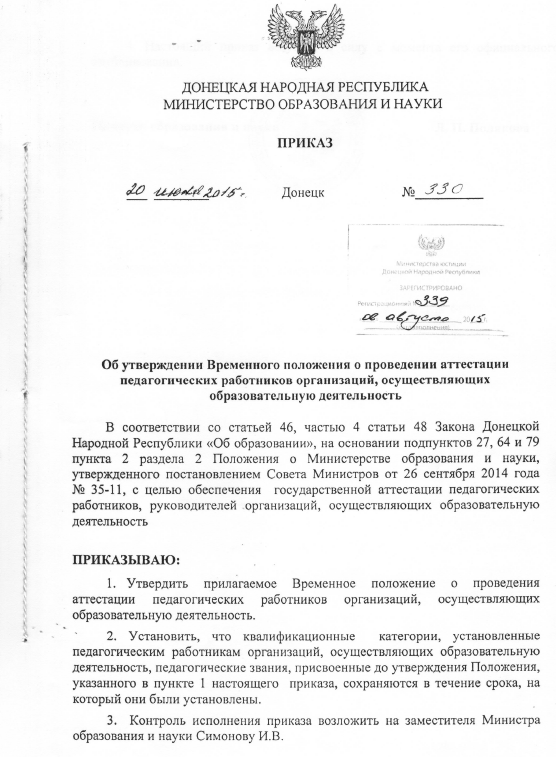 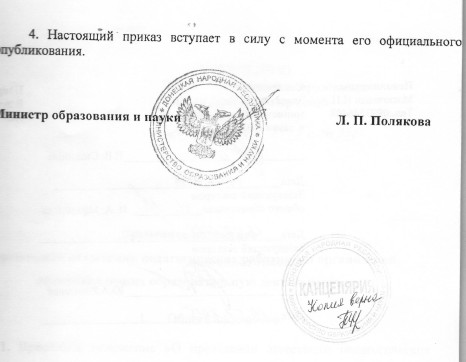 Приложение             							УТВЕРЖДЕНО Приказ Министерства образования и науки Донецкой Народной Республики 20 июля 2015 г. № 330 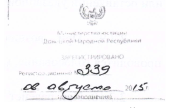 Временное положениео проведении аттестации педагогических работников организаций,осуществляющих образовательную деятельностьI.  Общие положения1.1. Временное  положение  «О  проведении  аттестации  педагогически работников  организаций, осуществляющих  образовательную  деятельность» (далее - Положение), определяет порядок, правила, основные задачи и принципы проведения аттестации. Настоящее Положение применяется к руководителям и их заместителям, руководителям структурных подразделений и их заместителям, иным должностям руководителей  и  другим  педагогическим  работникам  образовательных организаций,  реализующих  образовательные  программы  дошкольного, начального  общего,  основного  общего,  среднего  общего,  среднего профессионального, дополнительного общего и  дополнительного профессионального образования,  независимо  от подчинения, типов и форм собственности  (далее – организация,  осуществляющая  образовательную деятельность),  а  также  к  работникам  городских  (районных)  методических кабинетов  (центров),  психолого-медико-педагогических консультаций,  центров (кабинетов) психологической службы системы образования.  1.2. Аттестация – это процесс  подготовки,  проведения  и  определения соответствия  уровня  профессиональной  компетентности  педагогических  и руководящих работников.  Аттестация  педагогических  работников,  руководителей  организаций, осуществляющих  образовательную  деятельность,  проводится  в  целях подтверждения соответствия занимаемым ими должностям на основе оценки их профессиональной  деятельности  и  установления  педагогическим  работникам квалификационной  категории  (тарифного  разряда), присвоения  педагогического звания. Аттестация  педагогических  работников  представляет  собой  публичную форму установления и документального подтверждения уровня их квалификации, педагогического профессионализма и продуктивности деятельности. 1.3. Основными задачами проведения аттестации являются:стимулирование  целенаправленного,  непрерывного  повышения  уровня квалификации педагогических работников, руководителей, их методологической культуры, профессионального и личностного роста; повышение  эффективности и качества  педагогической  и управленческой  деятельности; выявление  перспектив  использования  потенциальных  возможностей педагогических и руководящих работников; обеспечение  дифференциации  размеров  оплаты  труда педагогических работников  с  учетом  установленной  квалификационной  категории  (тарифного разряда),  присвоенного  педагогического  звания  и  объема  их  преподавательской (педагогической) работы. 1.4. Основными  принципами  проведения  аттестации  являются коллегиальность,  гласность,  открытость,  обеспечивающие  объективное отношение  к педагогическим  работникам,  руководителям,  недопустимость дискриминации при проведении аттестации. 1.5. Аттестация  в  целях  подтверждения  соответствия  занимаемым должностям  педагогических  работников,  руководителей  организаций, осуществляющих образовательную деятельность, является обязательной. 1.6. Назначению  на  должности  руководителей  (директор,  заведующий, начальник)  организаций,  осуществляющих  образовательную  деятельность,  должна предшествовать их аттестация. 1.7.  Аттестация  может  быть  очередной  или  внеочередной.  Очередная аттестация проводится один раз в пять лет. 1.8. Условием  очередной  аттестации  педагогических  работников, руководителей является обязательное прохождение не реже одного раза в пять лет повышения  квалификации  на  принципах  свободного  выбора  форм  обучения, программ и образовательных организаций. Это  требование  не  распространяется  на  педагогических  работников, работающих первые пять лет после получения высшего образования. 1.9. Внеочередная  аттестация  с  целью  повышения  квалификационной категории  (тарифного  разряда),  проводится  по  заявлению  педагогического работника,  которое  он  подает  не  ранее  чем  через  год  после  установления предыдущей категории (тарифного разряда). Внеочередная аттестация педагогических работников с целью присвоения педагогического  звания  проводится  по  представлению  руководителя  или педагогического  совета  организации,  осуществляющей  образовательную деятельность. Внеочередная  аттестация  педагогических  работников,  руководителей  на соответствие  занимаемой  должности  при  ненадлежащем  исполнении должностных  обязанностей  проводится  по  представлению  руководителя организации,  осуществляющей  образовательную  деятельность,  или соответствующего органа управления образованием. ІІ.  Порядок создания и полномочия аттестационных комиссий2.1. Для организации и проведения аттестации педагогических работников, руководителей в организациях, осуществляющих образовательную деятельность, органах  управления  образованием  ежегодно  до  20  сентября  создаются аттестационные комиссии I, II и III уровней. 2.2. Аттестационные  комиссии  I  уровня  создаются  в  организациях, осуществляющих  образовательную  деятельность,  независимо  от  подчинения, типов и форм собственности,  а  также учреждениях  здравоохранения, культуры, спорта,  социальной  защиты  и  других  организациях,  в  штате  которых  есть педагогические работники. 2.3. Аттестационные  комиссии  II  уровня  создаются  в  органах  местного самоуправления муниципальных образований в сфере образования. 2.4. Аттестационная  комиссия  III  уровня  создается  в  Министерстве образования и науки Донецкой Народной Республики. 2.5. Аттестационные  комиссии  всех  уровней  формируются  приказом руководителя  в  составе  председателя  комиссии,  заместителя председателя, секретаря  и  членов  комиссии  из  педагогических  работников  организаций, осуществляющих  образовательную  деятельность,  представителей соответствующих  органов  управления  образованием,  методических  и психологических служб, профсоюзных организаций, Республиканского комитета профсоюза  работников  образования  и  науки  –  для  аттестационной  комиссии ІІІ  уровня.  В  состав  аттестационных  комиссий  могут  входить  представители научных  учреждений,  соответствующих  министерств  и  ведомств,  объединений граждан (по согласованию). Количество  членов  аттестационной  комиссии  не  может  быть  меньше 5-ти человек. Если  количество  педагогических  работников  организации  менее 15 человек, их аттестация проводится аттестационной  комиссией  ІІ уровня либо аттестационной комиссией І уровня, установленной Министерством образования и науки Донецкой Народной Республики или органами местного самоуправления муниципальных образований в сфере образования. 2.6. Аттестационные  комиссии  всех  уровней  создаются  на  один  год  до формирования  нового  состава  аттестационной  комиссии.  Персональный  состав аттестационных комиссий в течение года может меняться. 2.7. Педагогические  работники,  руководители,  входящие  в  состав аттестационной  комиссии,  аттестуются  на  общих  основаниях  и  не  принимают участия в голосовании по своей аттестации. 2.8. Для  объективной  оценки  профессиональной  деятельности педагогических  работников,  руководителей  аттестационные  комиссии  всех уровней могут создавать экспертные группы. 2.9. Аттестационные комиссии I уровня имеют право: 1)  аттестовать  педагогических  работников  на  соответствие  занимаемой должности; 2) устанавливать квалификационные категории "специалист", "специалист второй  категории",  "специалист  первой  категории"  или  соответствующие тарифные разряды; 3) ходатайствовать перед аттестационными комиссиями II уровня, а также III  уровня,  если  организации,  осуществляющие  образовательную  деятельность, находятся  в  непосредственном  подчинении  Министерства  образования  и  науки, других  министерств,  об  установлении  педагогическим  работникам квалификационной  категории  "специалист  высшей  категории"  и  о  присвоении педагогического звания.  2.10. Аттестационные комиссии II уровня имеют право: 1)  аттестовать  на  соответствие  занимаемой  должности  руководителей (директор,  заведующий,  начальник)  и  кандидатов  на  должности  руководителей (директор,  заведующий,  начальник)  муниципальных  организаций, осуществляющих образовательную деятельность;  2)  аттестовать  на  соответствие  занимаемой  должности  педагогических работников  городских  (районных)  методических  кабинетов  (центров),  а  также педагогических  работников  психолого-медико-педагогических  консультаций, центров  (кабинетов)  психологической  службы  системы  образования  (далее - работники районных (городских) кабинетов (центров)); 3) устанавливать квалификационные категории "специалист", "специалист второй  категории",  "специалист  первой  категории"  или  соответствующие тарифные разряды педагогическим работникам районных (городских) кабинетов (центров); 4) устанавливать  квалификационную  категорию  "специалист  высшей категории",  присваивать  педагогические  звания  по  ходатайству  аттестационных комиссий I уровня; 5) аттестовать  педагогических  работников  центров  социально-психологической  реабилитации  детей,  приютов  для  детей,  центров  медико-социальной  реабилитации  детей  организаций  охраны  здоровья,  социально-реабилитационных  центров  (по  местонахождению  этих  организаций)  на соответствие  занимаемой  должности,  в  целях  установления  квалификационной категории (по желанию работников) и/или присвоения педагогического звания (по представлению  руководителя  или  педагогического  совета  организации, осуществляющей образовательную деятельность);  6)  ходатайствовать  перед  аттестационными  комиссиями  III  уровня  об установлении  педагогическим  работникам  городских  (районных)  кабинетов (центров)  квалификационной  категории  "специалист  высшей  категории", присвоении  педагогического  звания  "практический  психолог-методист"  (для практических психологов этих кабинетов (центров)); 7)  рассматривать  апелляции  на  решения  аттестационных  комиссий  I уровня. 2.11. Аттестационные комиссии III уровня имеют право: 1)  аттестовать  на  соответствие  занимаемой  должности  руководителей (директор,  заведующий,  начальник)  и  кандидатов  на  должности  руководителей (директор,  заведующий,  начальник)  республиканских  организаций, осуществляющих  образовательную  деятельность,  которые  находятся  в непосредственном  подчинении  Министерства  образования  и  науки; руководителей (кандидатов на должности руководителей) городских (районных) методических  кабинетов  (центров),  а  также  руководителей  (кандидатов  на должности  руководителей)    психолого-медико-педагогических  консультаций, центров (кабинетов) психологической службы системы образования;  2)  аттестовать  на  соответствие  занимаемой  должности  работников Республиканского  учебно-методического  центра  психологической  службы системы  образования,  Донецкой  Республиканской  Малой  Академии  Наук учащейся  молодежи,  устанавливать  им  квалификационные  категории, присваивать педагогические звания; 3)  устанавливать  квалификационную  категорию  "специалист  высшей категории"  педагогическим  работникам  городских  (районных)  кабинетов (центров) по представлению аттестационных комиссий II уровня; 4)  устанавливать  квалификационную  категорию  "специалист  высшей категории"  педагогическим  работникам  республиканских  организаций, осуществляющих  образовательную  деятельность,  которые  находятся  в непосредственном  подчинении  Министерства  образования  и  науки,  по представлению  аттестационных  комиссий  этих  организаций,  присваивать педагогические звания; 5)  рассматривать  апелляции  на  решения  аттестационных  комиссий I и II уровней. 2.12. Аттестационные  комиссии  организаций  дают  рекомендации работодателю  о  возможности  назначения  на  соответствующие  должности педагогических работников лиц, не имеющих специальной подготовки или стажа работы,  установленных  квалификационными  требованиями,  указанными  в  квалификационных справочниках, и (или) профессиональными стандартами, но  обладающих  достаточным  практическим  опытом  и  компетентностью, выполняющих качественно и в полном объеме возложенные на них должностные обязанности. ІІІ. Организация и сроки проведения аттестации3.1. Ежегодно  до  10  октября  для  проведения  аттестации  на  каждого педагогического  работника,  подлежащего  очередной  аттестации,  работодатель вносит  в  аттестационную  комиссию  соответствующего  уровня  ходатайство  со списками. В списках содержатся следующие сведения о педагогическом работнике: 1) фамилия, имя, отчество; 2) наименование должности на момент проведения аттестации; 3) дата заключения по этой должности трудового договора (при наличии); 4) уровень  образования  и  (или)  квалификации  по  специальности  или направлению подготовки; 5) информация  о  получении  дополнительного  профессионального образования  по  профилю  педагогической  деятельности  и  наличии  документа  о повышении    квалификации  установленного  образца  (в  соответствии  с Положением  о  порядке  осуществления  дополнительного  профессионального образования   работников образовательных организаций  и  научных  учреждений, утвержденным  постановлением  Совета  Министров  Донецкой  Народной Республики № 2-16  от  27.02.2015,  -  удостоверение о  повышении  квалификации или диплом о профессиональной переподготовке); 6)  результаты  и  дата  проведения  предыдущей  аттестации  (в  случае  ее проведения); 7) квалификационная категория (тарифный разряд), на которую претендует аттестующийся. В этот же срок в аттестационную комиссию подаются заявления:педагогических работников, подлежащих очередной аттестации на соответствие занимаемой  должности,  об  установлении  квалификационной  категории (тарифного разряда); педагогических  работников  о  внеочередной  аттестации  с  целью  повышения  квалификационной  категории  (тарифного  разряда)  в  соответствии  с п. 1.9 настоящего Положения; педагогических работников, руководителей о переносе срока аттестации; представление  руководителя  или  педагогического  совета  организации, осуществляющей  образовательную  деятельность,  о  проведении  аттестации педагогического работника с целью присвоения педагогического звания; представление  работодателя  о  внеочередной  аттестации  на  соответствие занимаемой  должности  при  ненадлежащем  исполнении  педагогическим работником, руководителем должностных обязанностей. Списки  руководителей  организаций,  осуществляющих  образовательную деятельность, которые аттестуются, составляют и представляют в аттестационные комиссии руководители соответствующих органов управления образованием. 3.2. До  20  октября  аттестационная  комиссия  утверждает  списки аттестуемых  педагогических  работников,  руководителей,  график  работы аттестационной  комиссии,  принимает  решение  о  переносе  срока  очередной аттестации. Решение о переносе аттестации может приниматься аттестационными комиссиями  и  в  другие  сроки.  Аттестуемые  работники  знакомятся  с  графиком проведения аттестации под роспись.  3.3. Аттестационная комиссия в соответствии с утвержденным графиком работы до 15 марта изучает педагогическую деятельность аттестуемых лиц путем посещения  уроков  (занятий),  внеурочных  (внеучебных)  мероприятий,  изучения уровня  знаний  учащихся,  студентов,  курсантов,  слушателей,  воспитанников (далее  –  обучающиеся)  по  предмету  (дисциплине),  преподаваемому педагогическим  работником,  ознакомления  с  аналитической  и  учебно-методической документацией по выполнению педагогическим работником своих должностных  обязанностей,  его  участие  в  работе  методических  объединений, профессиональных конкурсах и других мероприятиях, связанных с организацией образовательной  деятельности,  и  т.п.  На  основании  полученной  информации аттестационная  комиссия  проводит  комплексное  оценивание  профессиональной деятельности аттестуемого работника за период после предыдущей аттестации. 3.4. В  процессе  изучения  профессиональной  деятельности  руководителей организаций,  осуществляющих  образовательную  деятельность,  аттестационная комиссия  путем  проведения  тестирования,  ознакомления  с  документацией  и материалами  проверок  контролирующих  органов  оценивает  уровень профессиональной  подготовки,  управленческой  компетентности  работника, качество  выполнения  должностных  обязанностей,  уровень  и  результаты управления  образовательным  процессом,  общего  и  финансово-хозяйственного менеджмента, роль руководителя в создании надлежащих условий деятельности организации, осуществляющей образовательную деятельность. 3.5. Руководитель  организации,  осуществляющей  образовательную деятельность,  до  1  марта  представляет  в  аттестационную  комиссию характеристику  деятельности  педагогического  работника  в  межаттестационный период. Характеристику  на  руководителя  организации,  осуществляющей образовательную деятельность, подает в аттестационную комиссию руководитель соответствующего  органа  управления  образованием.Характеристика  на руководителя городского (районного) методического кабинета (центра) подается в  аттестационную  комиссию  руководителем  органа  местного  самоуправления муниципального  образования  в  сфере  образования  по  согласованию  с соответствующей  организацией  дополнительного  профессионального образования. Характеристика  должна  содержать  оценку  выполнения  педагогическим работником  должностных  обязанностей,  сведения  о  его  профессиональной подготовке,  творческих  и  организаторских  способностях,  инициативности, компетентности,  организованности,  морально-психологических  качествах, об  участии  в  работе  методических  объединений,  информацию  о выполнении  рекомендаций  предыдущей  аттестационной  комиссии,  и  тому подобное. Характеристика  руководителей  дополнительно  должна  содержать сведения  об  отношении  к  подчиненным,  способности  организовать педагогический  коллектив  для  достижения  определенных  задач,  умении принимать ответственные решения. Аттестующийся работник не позднее, чем за десять календарных дней до проведения аттестации, знакомится с характеристикой под роспись. 3.6. На  кандидата  на  должность  руководителя  (директор,  начальник, заведующий)  организации,  осуществляющей  образовательную деятельность, руководитель  соответствующего  органа  управления  образованием  направляет  в аттестационную  комиссию  ходатайство  об  аттестации  этого  работника  с  целью назначения на должность. 3.7. При  аттестации  кандидата  на  должность  руководителя  (директор, начальник,  заведующий)  организации,  осуществляющей  образовательную деятельность,  аттестационной  комиссией  учитываются  уровень  его профессионального  образования,  стаж  работы  на  педагогических,  научно-педагогических  и  руководящих  должностях  в  сфере  образования,  владение информационно-коммуникационными технологиями, профессиональные знания и навыки, приобретенные до назначения на должность 3.8. Аттестация  педагогических  работников,  руководителей осуществляется  аттестационными  комиссиями  в  следующие  сроки: комиссиями I уровня до 1 апреля, II уровня - до 10 апреля, III уровня - до 25 апреля. Заседание  аттестационной  комиссии  с  целью  аттестации  кандидата  на должность  руководителя  (директор,  начальник,  заведующий)  организации, осуществляющей  образовательную  деятельность,  проводится  в  случае необходимости. 3.9. Заседание  аттестационной  комиссии  проводится  в  присутствии аттестуемого работника. Во время заседания аттестационной комиссии работник имеет  право  давать  устные  и  письменные  объяснения,  представлять дополнительные материалы по своей профессиональной деятельности. По решению аттестационной комиссии аттестация может быть проведена в отсутствие работника, если он не явился на заседание аттестационной комиссии по  объективным  причинам  и  дал  на  это  письменное  согласие,  за  исключением случаев  аттестации  работников,  в  отношении  которых  поставлен  вопрос  о несоответствии занимаемой должности. В  случае  неявки  аттестуемого  работника  на  заседание  аттестационной комиссии без  уважительных причин, комиссия  после  выяснения  причин  неявки может провести аттестацию в его отсутствие. 3.10. Заседание аттестационной комиссии является правомочным, если на нем  присутствуют  не  менее  2/3  ее  членов.  Решение  аттестационной  комиссией принимается   в   отсутствие   аттестуемого   работника   открытым   голосованием  большинством голосов присутствующих на заседании членов аттестационной комиссии. При равенстве голосов "за" и "против" принимается решение в пользу аттестуемого. При  прохождении  аттестации  работник,  являющийся  членом аттестационной комиссии, не участвует в голосовании по своей кандидатуре.Результаты  аттестации  работника,  непосредственно  присутствующего  на заседании  аттестационной  комиссии,  сообщаются  ему  после  подведения  итогов голосования под роспись. 3.11. Решение  аттестационной  комиссии  оформляется  протоколом, который подписывается председателем, заместителем председателя, секретарем и членами  аттестационной  комиссии,  принимавшими  участие  в  голосовании. Решение аттестационной комиссии вступает в силу со дня его вынесения. 3.12. Члены  аттестационной  комиссии  могут  в  письменной  форме выразить  свое  особое  мнение  относительно  решения  аттестационной  комиссии, прилагается к протоколу. 3.13.  При  принятии  в  отношении  педагогического  работника,  имеющего квалификационную  категорию,  решения  аттестационной  комиссии  об  отказе  в установлении более высокой квалификационной категории (тарифного разряда), аттестационная  комиссия  соответствующего  уровня  рассматривает  вопрос  о возможности  установления  работнику  соответствующей  категории  (тарифного разряда). 3.14.  По  результатам  аттестации  аттестационные  комиссии  принимают следующие решения: 1) педагогический работник соответствует занимаемой должности; 2) педагогический  работник  соответствует  занимаемой  должности  при условии выполнения им мероприятий, определенных аттестационной комиссией;  3) педагогический работник не соответствует занимаемой должности; 4) установить  педагогическому  работнику  квалификационную  категорию ("специалист",  "специалист  второй  категории",  "специалист  первой  категории", "специалист высшей категории") или соответствующий тарифный разряд; 5) присвоить  педагогическому  работнику  педагогическое  звание ("преподаватель-методист",  "учитель-методист",  "воспитатель-методист", "педагог-организатор-методист",  "практический  психолог-методист", "руководитель кружка-методист", "старший преподаватель", "старший учитель ", "старший воспитатель", "мастер производственного обучения первой категории", "мастер производственного обучения второй категории"); 6)  ходатайствовать  перед  аттестационной  комиссией  II  (III)  уровня  (в соответствии с подпунктом 3 пункта 2.9, подпунктом 6 пункта 2.10 настоящего Положения)    об  установлении  педагогическому  работнику  квалификационной категории "специалист высшей категории", о присвоении педагогического звания. 3.15. По  результатам  аттестации  руководителей  и  кандидатов  на должности руководителей (директор, начальник,  заведующий)  организаций, осуществляющих образовательную деятельность,  аттестационные  комиссии принимают следующие решения: 1) руководитель соответствует занимаемой должности; 2) руководитель  соответствует  занимаемой  должности  при  условии выполнения им мероприятий, определенных аттестационной комиссией; 3) руководитель не соответствует занимаемой должности; 4) рекомендовать для назначения на должность руководителя; 5) рекомендовать для зачисления в кадровый резерв. 3.16. Педагогический работник, руководитель признается соответствующим занимаемой должности, если: 1) имеет образование, которое соответствует требованиям, определенным нормативно-правовыми актами в области образования; 2) выполняет должностные обязанности в полном объеме; 3) прошел повышение квалификации.   3.17. В случае выявления отдельных недостатков в работе педагогического работника,  руководителя,  которые  не  повлияли  на  качество  образовательного процесса,  аттестационная  комиссия  может  принять  решение  о  соответствии педагогического  работника,  руководителя  занимаемой  должности  при  условии выполнения им мероприятий, определенных аттестационной комиссией. 3.18.  Лица,  принятые  на  должности  педагогических  работников,  в  том числе и после окончания высших учебных заведений, аттестуются не ранее чем после двух лет работы на занимаемой должности. 3.19. На время пребывания в отпуске по беременности и родам, по уходу за ребенком  до  достижения  им  двухлетнего  (трехлетнего)  возраста  за педагогическими  работниками  сохраняются  квалификационные  категории (тарифные  разряды),  педагогические  звания.  Аттестация  таких  педагогических работников  проводится  не  ранее,  чем  через  два  года  после  их  выхода  из указанных отпусков. 3.21. Очередная  аттестация  педагогического  работника  может  быть на один год в случае длительной временной нетрудоспособности или по  другим  уважительным  причинам.  За  такими  работниками  до  следующей очередной аттестации сохраняются установленные  предыдущей  аттестацией квалификационные категории (тарифные разряды), присвоенные педагогические звания. 3.22. Очередная аттестация педагогических работников,  совмещающих работу  с  обучением  в  высших  учебных  заведениях  по  направлениям (специальностям) педагогического профиля, с их согласия может быть отсрочена до  окончания  учебы.  Установленные  им  предыдущей  аттестацией квалификационные категории  (тарифные разряды)  сохраняются  до  очередной аттестации. 3.23. За  работниками,  которые  прервали  работу  на  педагогической должности (независимо от продолжительности перерыва в работе), сохраняются установленные по результатам последней аттестации  квалификационные категории (тарифные разряды), присвоенные педагогические звания. Аттестация таких работников осуществляется не позднее чем через два года после принятия их на работу. 3.24. Педагогические  работники,  работающие  в  организациях, осуществляющих  образовательную  деятельность,  по  совместительству  или  на условиях  срочного  трудового  договора,  аттестуются  на  общих  основаниях. Аттестация педагогов, работающих по совместительству,  осуществляется  по основному  месту  работы  при  условии  совмещения  одинаковых  должностей в организациях, осуществляющих образовательную деятельность. При совмещении работниками педагогических должностей  их аттестация осуществляется по каждой из занимаемых должностей. 3.25. Учителя  (преподаватели),  имеющие  педагогическую  нагрузку  по нескольким  предметам  (дисциплинам),  аттестуются  по  выбору  учителя (преподавателя) по одному предмету (дисциплине). В этом случае установленная квалификационная  категория  распространяется  на  педагогическую  нагрузку  по всем предметам (дисциплинам).  3.26.  Лица  с  высшим  педагогическим образованием или другим  высшим образованием, принятые на  должности  педагогических  работников  по специальностям,  специалисты  по  которым  не  готовились  вузами  или подготовлены  в  недостаточном  количестве,  при  условии  прохождения  ими повышения квалификации, аттестуются как  имеющие  соответствующее образование. 3.27. За педагогическими работниками, переходящими на работу из одной организации,  осуществляющей  образовательную  деятельность  в  другую,  или  на другие  педагогические  должности,  сохраняются  до  следующей  аттестации установленные  квалификационные  категории  (тарифные  разряды),  а  также присвоенные педагогические звания.  3.28. Педагогические работники, которым присуждена ученая степень или присвоено  ученое  звание,  аттестуются  без  предварительного  прохождения повышения  квалификации,  если  их  деятельность  по  профилю  совпадает  с установленной ученой степенью или присвоенным ученым званием. 3.29. Специалисты,  которые  перешли  на  должности  педагогических работников  в  образовательные  организации  среднего  профессионального образования с производства или сферы услуг, а также научно-педагогические работники образовательных  организаций  высшего  профессионального образования, которые  перешли  на  должности  педагогических  работников  в образовательные    организации  среднего профессионального  образования, аттестуются  на  установление  квалификационной  категории  «специалист  второй категории» при наличии не менее двух лет стажа работы на производстве, в сфере услуг или стажа научно-педагогической  деятельности;  «специалист  первой категории»  –  при  наличии  не  менее  пяти  лет  стажа;  «специалист  высшей категории» – при наличии не менее восьми лет стажа. 3.30. Контроль  за  соблюдением  порядка  проведения  аттестации педагогических  работников  осуществляется  руководителями  организаций, осуществляющих  образовательную  деятельность,  руководителями  органов государственной власти и органов местного самоуправления,  осуществляющих управление  в  сфере  образования,  при  которых  созданы  аттестационные комиссии. 3.31. Квалификационная  категория,  установленная  педагогическому работнику, присвоенное педагогическое звание по результатам аттестации, могут изменяться только по решению аттестационной комиссии. IV. Условия и порядок установленияквалификационных категорий4.1. Аттестация  педагогических  работников  в  целях  установления квалификационной категории проводится на основании личных заявлений.Аттестация педагогических работников в целях присвоения педагогического звания проводится на основании представления руководителя или  педагогического  совета  организации,  осуществляющей  образовательную деятельность.  Квалификационная  категория устанавливается, педагогическое  звание присваивается сроком на 5 лет. 4.2. В заявлении  о  проведении  аттестации  педагогические  работники указывают квалификационную категорию и должность, по которой они желают пройти аттестацию. Аттестацию в целях установления квалификационных категорий проходят учителя  и  преподаватели всех  специальностей,  а  также  учителя-дефектологи, методисты,  воспитатели,  воспитатели-методисты,  социальные  педагоги, практические  психологи,  логопеды,  учителя-логопеды,  мастера производственного обучения, заведующие логопедическими пунктами, педагоги-организаторы,  концертмейстеры,  художественные  руководители,  музыкальные руководители, инструкторы по физкультуре, труду и  инструкторы слуховых кабинетов,  имеющие  соответствующее  высшее  образование  по  образовательно-квалификационному уровню специалиста или магистра. 4.3. По результатам аттестации педагогическим работникам устанавливаются  квалификационные  категории:  "специалист",  "специалист второй  категории",  "специалист  первой  категории",  "специалист  высшей категории". 4.4. Квалификационная  категория "специалист"  устанавливается педагогическим  работникам  с  высшим  образованием  по  образовательно-квалификационному уровню специалитета  или  магистратуры,  деятельность которых характеризуется: способностью обеспечивать усвоение  обучающимися учебных программ; знанием основ педагогики, психологии, детской и возрастной физиологии; знанием теоретических основ и современных достижений науки по предмету  (дисциплине),  который  они  преподают; использованием информационно-коммуникационных  технологий,  цифровых  образовательных ресурсов в образовательном процессе; умением решать педагогические проблемы; умением устанавливать контакт с обучающимися (воспитанниками), родителями, коллегами по работе; соблюдением педагогической этики, морали. Выпускникам  высших учебных заведений, которые  получили  высшее образование  по образовательно-квалификационному  уровню  специалитета  или магистратуры, при приеме на работу устанавливается  квалификационная категория «специалист». 4.5. Квалификационная  категория  "специалист  второй  категории" устанавливается  педагогическим  работникам, которые отвечают  требованиям, установленным для работников с квалификационной категорией «специалист», и постоянно совершенствуют свой  профессиональный уровень; используют дифференцированный и  индивидуальный подход к обучающимся; владеют современными  образовательными технологиями, методическими приемами, педагогическими средствами, различными формами внеурочной  (внеучебной) работы и их качественным применением; применяют инновационные технологии в  образовательном  процессе;  знают  основные  нормативно-правовые  акты  в области образования; пользуются авторитетом среди коллег, обучающихся и их родителей. 4.6. Квалификационная  категория  "специалист  первой  категории" устанавливается  педагогическим  работникам,  которые  отвечают требованиям, установленным  для  работников  с  квалификационной  категорией  «специалист второй  категории"  и  которые  используют  методы  компетентно  - ориентированного  подхода  к  организации  учебного  процесса;  владеют технологиями  творческой  педагогической  деятельности  с  учетом  особенностей учебного  материала  и  способностей  обучающихся;  формируют  навыки самостоятельно добывать знания и применять их на практике; умеют лаконично, образно и выразительно подать материал; умеют аргументировать свою позицию и  обладают  ораторским  искусством. Квалификационная  категория «специалист первой категории»  устанавливается педагогическим работникам на основе:стабильных  положительных  результатов  освоения  обучающимися образовательных программ по итогам мониторингов; выявления  развития  у  обучающихся  способностей  к  научной (интеллектуальной), творческой, физкультурно-спортивной деятельности; личного  вклада  в  повышение  качества  образования,  совершенствования методов  обучения  и  воспитания,  транслирования  в  педагогических  коллективах опыта  практических  результатов  своей  профессиональной деятельности, активного участия  в  работе  методических  объединений  педагогических работников. 4.7. Квалификационная  категория  "специалист  высшей  категории" устанавливается работникам, которые отвечают требованиям,установленным для работников  с  квалификационной  категорией  «специалист  первой  категории",  и которые обладают широким спектром стратегий обучения; умеют продуцировать оригинальные,  инновационные  идеи;  применяют  нестандартные  формы проведения  урока  (занятий);  активно  внедряют  формы и методы  организации образовательного  процесса,  обеспечивающие максимальную самостоятельность обучения обучающихся.  Квалификационная категория "специалист высшей категории"   устанавливается педагогическим работникам на основе: достижения  обучающимися  положительной  динамики  результатов освоения образовательных программ по итогам мониторингов; выявления  и  развития  способностей  обучающихся  к  научной (интеллектуальной), творческой, физкультурно-спортивной деятельности, а также их участия в олимпиадах, конкурсах, фестивалях, соревнованиях; личного  вклада  в  повышение  качества  образования,  совершенствования методов  обучения  и  воспитания,  и  продуктивного  использования  новых образовательных  технологий,  транслирования  в  педагогических  коллективах опыта  практических  результатов  своей  профессиональной  деятельности,  в  том числе экспериментальной и инновационной; активного  участия  в  работе  методических  объединений  педагогических работников.  4.8. Установление  квалификационных  категорий  по  результатам аттестации осуществляется последовательно. Педагогические  работники,  которые  в  межаттестационный  период победителей  III  этапа  республиканских  или  международных ученических  и  студенческих  олимпиад  по  базовым  учебным  предметам (дисциплинам);  победителей  III  этапа  республиканских  или  международных спортивных  соревнований;  победителей  республиканских  конкурсов профессионального  мастерства  среди  обучающихся  профессионально-технических  учебных  заведений,  победителей  II  этапа  республиканского конкурса-защиты  научно-исследовательских  работ  Донецкой  Республиканской Малой Академии Наук учащейся молодежи, а также педагогические работники, которые  стали  победителями  или  лауреатами  конкурсов  профессионального мастерства,  проводимых  Министерством  образования  и  науки  Донецкой Народной  Республики,  имеют  научные  степени,  ученые  или  почетные  звания, если  их  деятельность  по  профилю  совпадает  с  имеющейся  ученой  степенью, ученым (почетным) званием, аттестуются без соблюдения последовательности в установлении  квалификационных  категорий  и  срока  проведения  внеочередной аттестации. 4.9. Педагогическим  работникам,  не  имеющим  высшего  образования,  а также руководителям кружков, секций, студий и других форм кружковой работы, работникам,  работающим  на  должностях  мастера  производственного  обучения; культорганизатора;  аккомпаниатора;  экскурсовода;  инструктора  по  туризму; помощника директора по режиму, старшего дежурного по режиму,  дежурного по режиму  в  образовательных  организациях  общего  среднего  образования  и организациях  социальной  реабилитации  среднего  профессионального образования; ассистента учителя-реабилитолога; консультанта психолого-медико-педагогической  консультации,  независимо  от  уровня  полученного  ими образования  по  результатам  аттестации  устанавливаются  тарифные  разряды, предусмотренные действующим законодательством. При  установлении  тарифного  разряда  учитываются образовательный уровень  работника,  профессиональная  компетентность,  педагогический  опыт, результативность  и  качество  работы,  другие  данные,  характеризующие  его профессиональную деятельность. 4.10.  Педагогические  работники,  имеющие  среднее  профессиональное образование  (образовательно-квалификационные  уровни  младшего  специалиста, квалифицированного рабочего) и занимающие педагогические должности, после получения  высшего  профессионального  образования  по  направлению деятельности в организации, осуществляющей образовательную деятельность, по образовательно-квалификационному  уровню  специалитета  или  магистратуры, аттестуются  на  установление  квалификационной  категории  «специалист  второй категории»    при  наличии  не  менее  двух  лет  стажа  работы  на  педагогической должности;  «специалист  первой  категории»  –  при  наличии  не  менее  пяти  лет стажа; «специалист высшей категории» – при наличии не менее восьми лет стажа. За  педагогическими  работниками,  которые  получили  второе  высшее профессиональное  образование  по  педагогическому  направлению  подготовки  (по  образовательно-квалификационному  уровню  специалитета,  магистратуры) или в области, соответствующей преподаваемому предмету, либо дополнительное профессиональное  образование  по  направлению  деятельности  и  перешли  на должность  по  полученной  специальности,  сохраняются  установленные  по результатам последней аттестации квалификационные категории.  Аттестация таких работников осуществляется не позже чем через два года после перехода их на другую должность. V. Условия и порядок присвоения педагогических званий5.1. По  результатам  аттестации  педагогическим  работникам,  достигшим высоких  показателей  в  работе,  присваиваются  педагогические  звания: "преподаватель-методист",  "учитель-методист",  "воспитатель-методист", "педагог-организатор-методист",  "практический  психолог-методист", "руководитель  кружка-методист",  "старший  преподаватель",  "старший  учитель" "старший воспитатель", "мастер производственного обучения первой категории", "мастер производственного обучения второй категории".5.2. Педагогические звания "преподаватель-методист", "учитель-методист", "воспитатель-методист",  "практический  психолог-методист",  "педагог-организатор-методист",  "руководитель  кружка-методист",  могут  присваиваться педагогическим  работникам,  имеющим  квалификационную  категорию "специалист  высшей  категории"  (для  педагогического  звания  "руководитель кружка-методист" – наивысший тарифный разряд и полное высшее образование), осуществляющие  научно-методическую  и  научно-исследовательскую,  имеющие  собственные  методические  разработки,  прошедшие апробацию  и  одобренные  научно-методическими  учреждениями  или профессиональными  объединениями  преподавателей  образовательных организаций  среднего  профессионального  образования  (профессионально-технических  и  высших  учебных  заведений  I-II  уровней  аккредитации), образовательных  организаций дополнительного профессионального  образования (учреждений последипломного образования). Педагогическое  звание  "воспитатель-методист"  может  присваиваться музыкальным  руководителям  и  инструкторам  по  физкультуре  образовательных организаций дошкольного образования  (дошкольных учебных заведений). 5.3. Педагогические звания "старший преподаватель", "старший учитель", "старший  воспитатель"  могут  присваиваться  педагогическим  работникам, которые  имеют  квалификационные  категории  "специалист  высшей  категории" или  "специалист  первой  категории"  и  достигли  высокого  профессионализма  в работе,  систематически  используют  передовой  педагогический  опыт,  активно участвуют  в  его  распространении,  оказывают  практическую  помощь  другим педагогическим работникам. 5.4.  Педагогическим  работникам,  которые  имеют  базовое  или  неполное высшее педагогическое образование, могут присваиваться педагогические звания "воспитатель-методист"  (для  музыкальных  руководителей,  инструкторов  по физкультуре  и  воспитателей  дошкольных  учебных  заведений),  "старший учитель",  "старший  воспитатель",  если  стаж  их  педагогической  деятельности не менее 8 лет и если они имеют наивысший тарифный разряд.5.5.  Педагогическое  звание  "мастер  производственного  обучения  первой категории" может присваиваться мастерам производственного обучения, которые владеют  на  высоком  профессиональном  уровне  методикой  практического обучения,  эффективно  применяют  ее  в  работе;  систематически  используют передовой  педагогический  опыт,  активно  участвуют  в  его  распространении,  имеют  собственные  методические  разработки,  прошедшие  апробацию  и одобренные  научно-методическими  учреждениями  или  профессиональными объединениями  преподавателей  образовательных  организаций  среднего профессионального  образования  (профессионально-технических  и  высших учебных заведений I-II уровней аккредитации),  оказывают практическую помощь другим  педагогическим  работникам  и  которым  по  результатам  аттестации установлен наивысший тарифный разряд. Стаж педагогической деятельности на занимаемой должности - не менее 8 лет.  5.6.  Педагогическое  звание  "мастер  производственного  обучения  второй категории" может присваиваться мастерам производственного обучения, которые владеют  на  высоком  профессиональном  уровне  методикой  практического обучения,  эффективно  применяют  ее  в  работе;  систематически  используют передовой  педагогический  опыт,  активно  участвуют  в  его  распространении, оказывают практическую помощь другим педагогическим работникам и которым по  результатам  аттестации  установлен  наивысший  тарифный  разряд.  Стаж педагогической деятельности на занимаемой должности - не менее 5 лет.  VI. Решения аттестационных комиссий и порядок их обжалования6.1.  На  педагогического  работника,  прошедшего  аттестацию,  не  позднее двух  рабочих  дней  со  дня  ее  проведения  секретарем  аттестационной  комиссии организации  составляется  выписка  из    протокола,  содержащая  сведения  о фамилии,  имени,  отчестве  (при  наличии)  аттестуемого, наименовании его должности,  дате  заседания аттестационной  комиссии  организации, результатах  голосования,  о  принятом  аттестационной  комиссией  организации решении.  Руководитель  знакомит  педагогического  работника  с  выпиской из протокола  под  роспись  в  течение  трех  рабочих  дней  после  ее составления. Выписка из протокола хранится в личном деле педагогического работника. 6.2. В случае принятия аттестационной комиссией решения о соответствии педагогического  работника  занимаемой  должности,  а  также  об  установлении педработнику  квалификационной  категории  (тарифного  разряда),  присвоении педагогического звания: руководитель  организации,  осуществляющей  образовательную деятельность, или органа управления образованием в течение семи календарных дней после заседания аттестационной комиссии издает соответствующий приказ; приказ размещается на официальном сайте организации, осуществляющей образовательную  деятельность,  или  органа  управления  образованием  в  сети "Интернет". Приказ  в  трехдневный  срок  доводится  до  сведения  педагогического под  роспись  и  подается  в  бухгалтерию  (для  начисления заработной платы  со  дня  принятия    решения  аттестационной  комиссией  соответствующего уровня).  6.3. В случае принятия аттестационной комиссией решения о соответствии педагогического  работника,  руководителя  занимаемой  должности  при  условии выполнения  определенных  мероприятий,  направленных  на  устранение выявленных недостатков, аттестационная комиссия в установленный ею срок, но не  более  одного  года,  проводит  повторную  аттестацию  с  целью  проверки  их выполнения  и  принимает  решение  о  соответствии  или  несоответствии педагогического работника, руководителя занимаемой должности. 6.4. В  случае  принятия  аттестационной  комиссией  решения  о несоответствии педагогического работника, руководителя занимаемой должности руководителем организации, осуществляющей образовательную деятельность или органа  управления  образованием  может  быть  принято  решение  о  расторжении трудового договора с соблюдением требований законодательства о труде. Расторжение  трудового  договора  по  данным  основаниям  допускается  в случае, если невозможно перевести работника с его согласия на другую работу, соответствующую его квалификации, в той же организации. Приказ об увольнении или переводе работника с его согласия на другую работу по результатам аттестации может быть издан только после рассмотрения его  апелляций  (в  случае  их  предоставления)  аттестационными  комиссиями высшего уровня с соблюдением законодательства о труде. 6.5. Результаты  аттестации  в  целях  подтверждения  соответствия занимаемой  должности  или  установления  квалификационной  категории (тарифного  разряда),  присвоения  педагогического  звания  на  основе  оценки  их профессиональной  деятельности  работник  вправе  обжаловать  в  соответствии  с законодательством. 6.6. Педагогические работники, руководители в десятидневный срок со дня ознакомления  с  приказом  имеют  право  подать  апелляцию  на  решение аттестационной комиссии в аттестационную комиссию высшего уровня. 6.7. Апелляция на решение аттестационной комиссии I уровня подается в аттестационную  комиссию  II  уровня.  Апелляция  на  решение  аттестационных комиссий  I  и  II  уровней  может  быть  подана  в  аттестационную  комиссию III уровня. 6.8. Апелляция  подается  в  письменной  форме  непосредственно  в аттестационную комиссию высшего уровня или направляется заказным письмом. В апелляции на решение аттестационной комиссии должны быть указаны: наименование  аттестационной  комиссии,  в  которую  подается  апелляция; фамилия, имя, отчество и должность (место работы) лица, подающего апелляцию, его  место  жительства;  в  чем  заключается  необоснованность  решения аттестационной  комиссии,  которое  обжалуется;  перечень  прилагаемых документов  и  других  материалов;  дата  подачи  апелляции.  Апелляция подписывается подающим лицом. К апелляции прилагается копия приказа.   6.9. Аттестационные  комиссии,  в  которые  подаются  апелляции, рассматривают их в двухнедельный срок и принимают такие решения: 1)  педработник  соответствует  занимаемой  должности,  отменить  решение аттестационной комиссии І (ІІ) уровня; 2)  установить  соответствующую  квалификационную  категорию  и отменить решение аттестационной комиссии І (ІІ) уровня; 3) присвоить соответствующее педагогическое звание и отменить решение аттестационной комиссии І (ІІ) уровня; 4)  оставить  решение  аттестационной  комиссии  без  изменений,  а апелляцию без удовлетворения. 6.10. Апелляции на решения аттестационных комиссий рассматриваются с участием  лиц,  их  подавших,  кроме  случаев,  когда  они  в  письменной  форме отказались  от  личного  участия  в  рассмотрении  апелляций  или  не  явились  на заседание. VII. Заключительные положения7.1. Республиканские органы исполнительной власти, в сфере управления которых  находятся  организации,  осуществляющие  образовательную деятельность,  на  основании  этого  Положения  по  согласованию  с республиканским  органом  исполнительной  власти,  обеспечивающим формирование  и  реализацию  государственной  политики  в  сфере  образования  и науки,  могут  разрабатывать  свои  положения  об  аттестации  педагогических работников,  в  которых  определяются  условия  и  порядок  установления  квалификационных  категорий,  педагогических  званий  с  учетом  особенностей  и специфики их работы. 7.2. Вопросы аттестации педагогических работников, не урегулированные настоящим  Положением,  решаются  аттестационной  комиссией  ІІІ  уровня  в соответствии  с  действующим  в  Донецкой  Народной  Республике законодательством.  Заведующий сектором аттестации педагогических, научно-педагогических, научных кадров                               И. Масюченко    